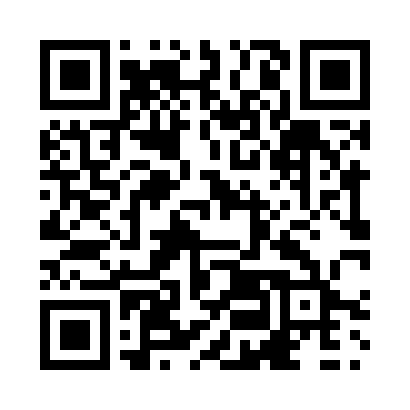 Prayer times for Centralia, Ontario, CanadaWed 1 May 2024 - Fri 31 May 2024High Latitude Method: Angle Based RulePrayer Calculation Method: Islamic Society of North AmericaAsar Calculation Method: HanafiPrayer times provided by https://www.salahtimes.comDateDayFajrSunriseDhuhrAsrMaghribIsha1Wed4:486:181:236:228:289:592Thu4:466:171:236:228:2910:003Fri4:446:161:236:238:3010:024Sat4:426:141:236:248:3210:045Sun4:416:131:236:248:3310:056Mon4:396:121:226:258:3410:077Tue4:376:101:226:268:3510:088Wed4:366:091:226:268:3610:109Thu4:346:081:226:278:3710:1210Fri4:326:071:226:288:3810:1311Sat4:316:061:226:288:3910:1512Sun4:296:041:226:298:4110:1613Mon4:276:031:226:298:4210:1814Tue4:266:021:226:308:4310:2015Wed4:246:011:226:318:4410:2116Thu4:236:001:226:318:4510:2317Fri4:215:591:226:328:4610:2418Sat4:205:581:226:328:4710:2619Sun4:185:571:226:338:4810:2720Mon4:175:561:226:348:4910:2921Tue4:165:561:236:348:5010:3022Wed4:145:551:236:358:5110:3223Thu4:135:541:236:358:5210:3324Fri4:125:531:236:368:5310:3525Sat4:115:521:236:378:5410:3626Sun4:095:521:236:378:5510:3727Mon4:085:511:236:388:5610:3928Tue4:075:501:236:388:5610:4029Wed4:065:501:236:398:5710:4130Thu4:055:491:246:398:5810:4231Fri4:045:491:246:408:5910:44